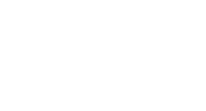 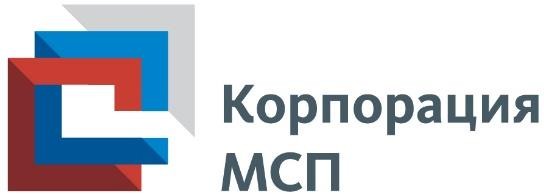 КОМПЛЕКС МЕР ПОДДЕРЖКИСУБЪЕКТОВ МСП И САМОЗАНЯТЫХ В СФЕРЕ ТУРИЗМА(«КОРОБОЧНЫЙ ПРОДУКТ»)г. Москва, 2020 г.ИМП - индивидуальное и малое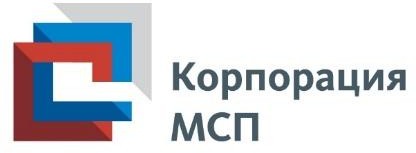 предпринимательствоИП - индивидуальный предпринимательМСП – малое и среднее предпринимательствоНГС – национальная гарантийная система ГлоссарийРГО – региональная гарантийная организацияРЛК – региональная лизинговая компанияУРМ – удаленное рабочее местоФЛ – физическое лицоЮЛ – юридическое лицоВнесение денежных средств, осуществление платежа в счет оплаты товаров, работ, услуг до ихполучения или выполнения. 	Кредит	Ссуда, предоставленная кредитором (например, банком) заемщику под определенные проценты за пользование деньгами.Вид инвестиционной деятельности по приобретению имущества и передаче его на основании договорализинга ФЛ и ЮЛ за определенную плату на определенный срок и на определенных условиях,обусловленных договором, с правом выкупа имущества лизингополучателем.Хозяйствующие субъекты (ЮЛ и ИП), отнесенные в соответствии с условиями, установленными Федеральным законом от 24.07.2007г. № 209-ФЗ «О развитии МСП в РФ», к малым предприятиям, в том числе к микропредприятиям, и средним предприятиям.Физическое лицо, применяющее специальный налоговый режим «Налог на профессиональный доход»в рамках Федерального закона от 27.11.2018 № 422-ФЗ «О проведении эксперимента по установлениюспециального налогового режима «Налог на профессиональный доход»».	2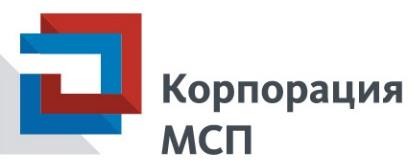 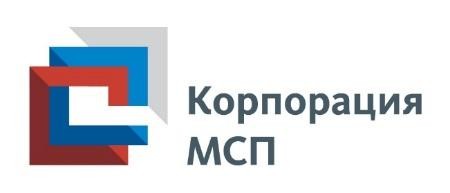 «Программа стимулирования кредитованиясубъектов МСП»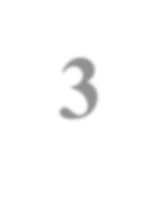 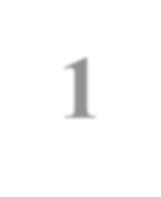 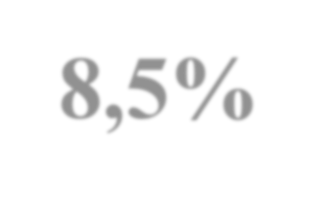  УСЛОВИЯ: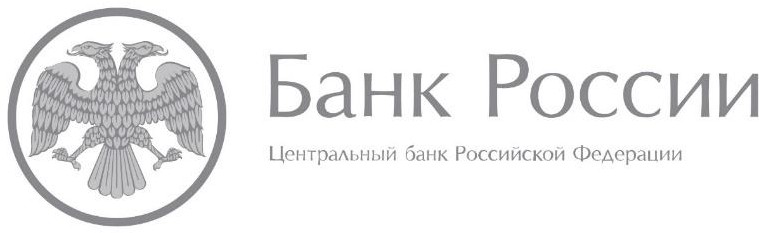 Программа реализуется62 уполномоченными банками –https://corpmsp.ru/bankam/programma_stimulir/ ЗАЕМЩИК:Срок финансирования: до 3 лет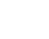 субъекты МСПсамозанятые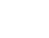 Ограничения по максимальной сумме кредита: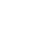 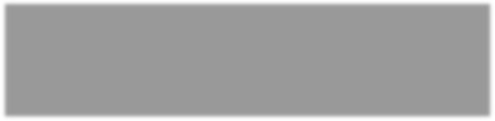 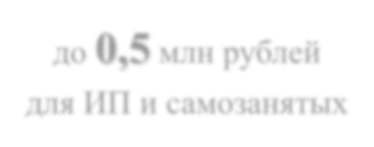 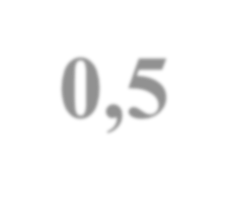 не более 4 млрд рублей в рамках несколькихкредитных договоров на 1 заемщика3Поддержка субъектов МСП и самозанятых в сфере туризма.«Программа субсидирования кредитования субъектов МСП»Минэкономразвития России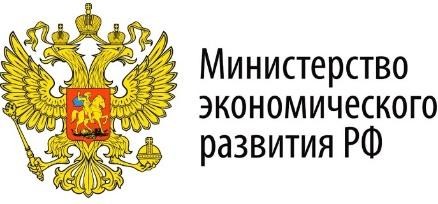 (постановление Правительства РФ № 1764) УСЛОВИЯ:Программа реализуется99 уполномоченными банками –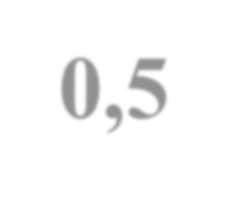 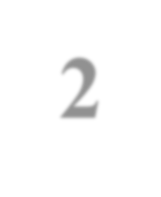 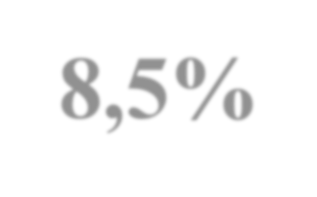 https://мойбизнес.рф/banks ЗАЕМЩИК:Срок финансирования: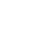 инвестиционные цели - до 10 летоборотные цели – до 3 летСумма финансирования: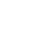 инвестиционные цели – от 0,5 млн до 2 млрд рублейоборотные цели – от 0,5 млн до 500 млн рублейсубъекты МСПсамозанятые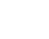  СПЕЦИАЛЬНЫЕ УСЛОВИЯ: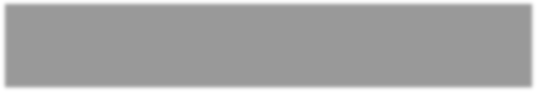 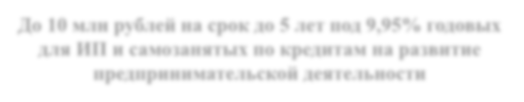 4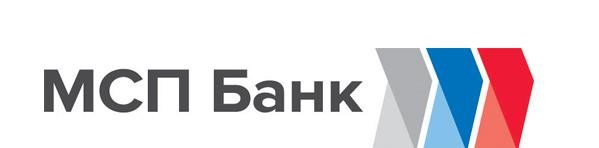 Кредитование в рамках приоритетного направления «Туризм»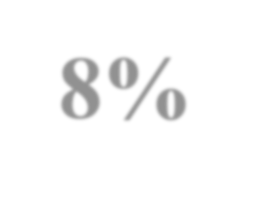 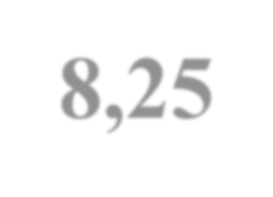 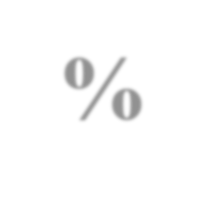 У	СЛОВИЯ:Срок кредита: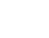 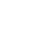 Инвестиционные цели - 120 месяцевОборотные цели - 36 месяцевСумма кредита: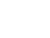 Инвестиционные цели –от 0,5 млн до 2 млрд рублейОборотные цели –от 0,5 млн до 500 млн рублейСпособы подачи заявки на кредит:В электронном виде через АИС НГС -https://smbfin.ru/Через 47 УРМ АО «МСП Банк» – https://www.mspbank.ru/contacts/ ЗАЕМЩИК:субъекты МСП, соответствующие  требованиям  статей 4 и 14 Федерального закона №209-ФЗ и работающие в туристской индустрии, включающей:гостиницы и иные средства размещения;средства транспорта;объекты санаторно-курортного лечения и отдыха;объекты общественного питания;объекты и средства развлечения;объекты познавательного, делового, лечебно-оздоровительного, физкультурно-спортивного и иного назначения;операторы туристских информационных систем;организации, предоставляющие услуги экскурсоводов (гидов), гидов- переводчиков и инструкторов-проводников.группировка "Туризм" определена приказомМинистерства культуры РФ от 25 марта 2016 г. N 687.5«Кредит туроператорам»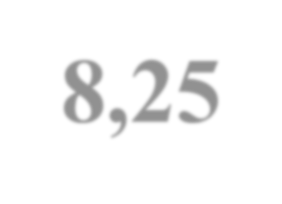 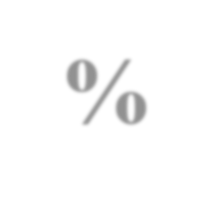 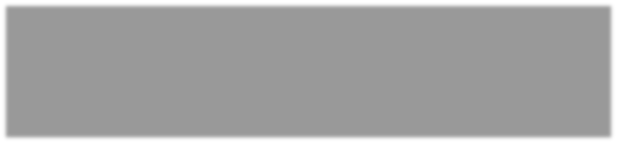 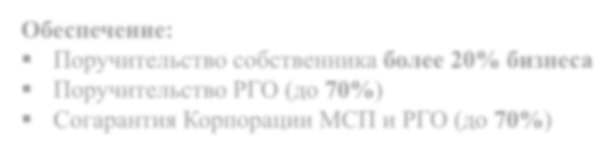 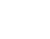 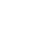 Обеспечение:Поручительство собственника более 20% бизнесаСпособы подачи заявки на кредит:В электронном виде через АИС НГС -https://smbfin.ru/Через 47 УРМ АО «МСП Банк» –https://www.mspbank.ru/contacts/У	СЛОВИЯ:Поручительство РГО (до 70%)Согарантия Корпорации МСП и РГО (до 70%) ЗАЕМЩИК:Срок кредита: 36 месяцев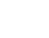 Сумма кредита: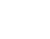 от 50 тыс. до 50 млн рублейЦель кредитования:авансирование блоков мест у российских перевозчиков (авиа, ж/д, водный транспорт) в рамках договора между туроператороми перевозчикомавансирование блоков мест в коллективных средствах размещения (КСР) на территории России в рамках договора между туроператором и средством размещениясубъекты МСПтуроператоры, осуществляющиедеятельность в рамках Закона РФ от 24.11.1996 № 132-ФЗ «Об основах туристской деятельности в Российской Федерации»осуществляют деятельность в сфере внутреннего и/или въездного туризма сроком не менее 3 летналичие сведений о компании в Едином федеральном реестре туроператоров на момент подачи заявки6«Микрокредит» для субъектов МСП и самозанятых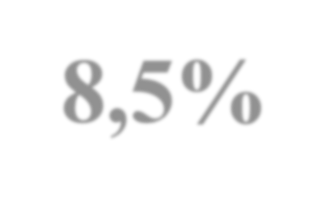 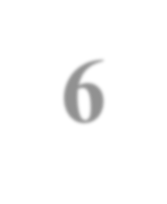 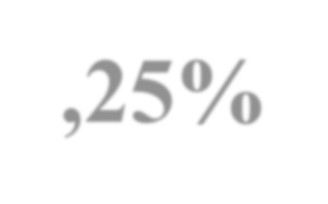 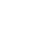 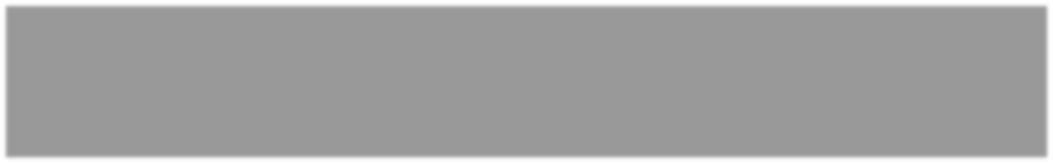 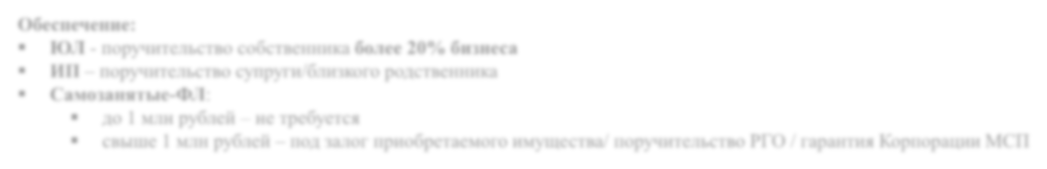 Обеспечение:ЮЛ - поручительство собственника более 20% бизнесаИП – поручительство супруги/близкого родственникаСамозанятые-ФЛ:до 1 млн рублей – не требуетсяСпособы подачи заявки на кредит:В электронном виде через АИС НГС -https://smbfin.ru/Через 47 УРМ АО «МСП Банк» –https://www.mspbank.ru/contacts/У	СЛОВИЯ:свыше 1 млн рублей – под залог приобретаемого имущества/ поручительство РГО / гарантия Корпорации МСП ЗАЕМЩИК:Сумма кредита: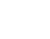 для ЮЛ – до 10 млн рублейдля ИП и самозанятых – до 5 млн рублейСрок кредита: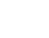 36 месяцевдля самозанятых (ФЛ) при сумме кредита свыше 1 млн рублей – 60 месяцевсубъекты МСПсамозанятые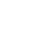 Цель кредитования: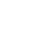 пополнение оборотных средствфинансирование текущей деятельностифинансирование инвестицийна развитие предпринимательскойдеятельности	7«Гарантийная поддержка»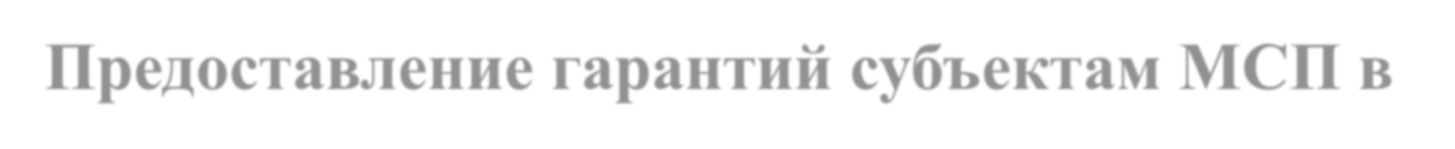 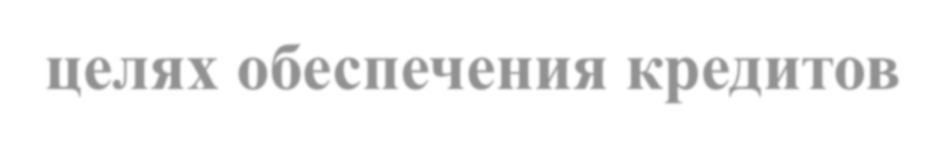 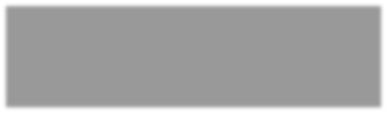 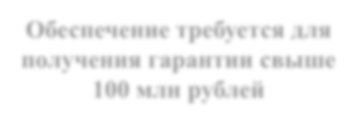 Обеспечение требуется для получения гарантии свыше59 уполномоченных банков – https://corpmsp.ru/finansovaya-podderzhka/garantiynaya-podderzhka-subektov- msp-ngs/nezavisimye-garantii-korporatsii- msp/list_banki/ УСЛОВИЯ:Срок гарантии: до 15 лет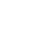 Сумма гарантии: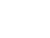 в пределах 50% от суммы кредитав пределах 70-75% от суммы кредита в рамках ряда специальных продуктов и продуктов «Согарантия», реализуемых совместно с РГО- в пределах 100% от суммы кредита для стартаповОбеспечение: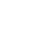 < 100 млн рублей – не требуется> 100 млн рублей – последзалог/ созалог/ поручительствоВознаграждение за гарантию:Общие правила: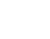 0,75% годовых0,5% годовых (при сумме гарантии>500 млн рублей)Заемщик: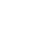 субъекты МСПВажно: Вариативность уплаты вознаграждения – единовременно/ежегодно/1 раз в полгода/ ежеквартально	8«Гарантийная поддержка региональных гарантийных организаций (РГО)»РГО действуют в 85 субъектах Российской ФедерацииПеречень и контакты РГО – УСЛОВИЯ:Срок поручительства: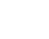 в соответствии с условиями кредитного договораСумма поручительства: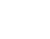 - в пределах до 70% от суммы кредитав пределах до 70-75% от суммы кредита в рамках ряда специальных продуктов и продуктов «Согарантия», реализуемых совместно с АО «Корпорация «МСП»в пределах до 80% от суммы кредита в рамках режимов повышенной готовности и чрезвычайной ситуациив пределах до 95% от суммы кредита при наличии у заемщика прав на объекты интеллектуальнойсобственностиhttps://corpmsp.ru/org-infrastruktury- podderzhki/regionalnim_garant_organization/Вознаграждение за гарантию: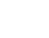 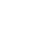 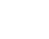 0,5% до 3% годовых (в зависимости от субъекта Российской Федерации)Заемщик: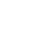 субъекты МСПСамозанятые**Важно: * Нормативный срок принятия решения по предоставлению поручительств:до 5 млн рублей – до 3 рабочих дней,от 5 до 25 млн рублей – до 5 рабочих дней,- свыше 25 млн рублей – до 10 рабочих дней.** В ряде субъектов Российской Федерации	9«Региональные лизинговые компании (РЛК)»«Лизинговый продукт «Спорт и Туризм»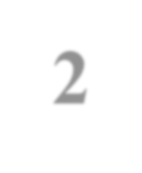 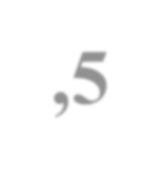 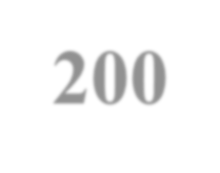 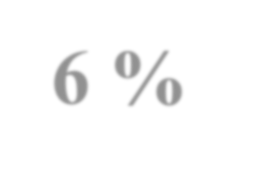 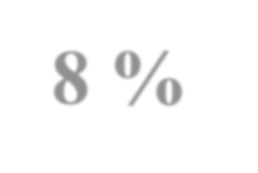  УСЛОВИЯ:Предмет лизинга: оборудование новое,      (ранее не использованное или не введенное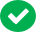 в эксплуатацию)*Минимальный аванс от 15%Срок лизинга 13-60 месяцевПолучатели поддержки – субъекты ИМП,    осуществляющие деятельность в рамках кодов ОКВЭД:Подкласс 93.1 - Деятельность в области спортаПодкласс 55.1 - Деятельность гостиниц и прочих мест для временного проживанияАО «РЛК Республики Татарстан»http://www.rlcrt.ru/АО «РЛК Республики Башкортостан»http://www.rlcrb.ru/АО «РЛК Республики Саха (Якутия)»http://rlcykt.ru/АО «РЛК Ярославской области»https://rlc76.ru/ Виды имущества вне рамок программы (финансирование не осуществляется)оборудование, предназначенное для осуществления оптовойи розничной торговой деятельности;водные суда;воздушные суда и другая авиационная техника;подвижной состав железнодорожного транспорта;транспортные средства, самоходные машины и другие виды техники, на которые оформляются паспорт транспортногосредства или паспорт самоходной машины и других видов техники (электронный паспорт транспортного средства или электронный паспорт самоходной машины и других видов техники), а также навесное, прицепное оборудованиек указанным видам техникиПримеры предметов лизинга для гостиничных хозяйств: оборудование котельное, холодильное, климатическое, вентиляционное,очистное, кухонное и пищевое, прачечное, фитнес-оборудование и др.	10 	Особенности закупок у субъектов МСП:	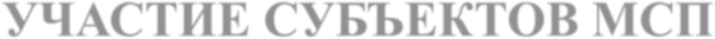 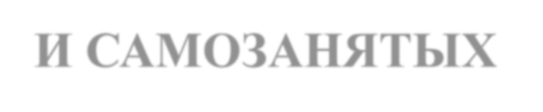 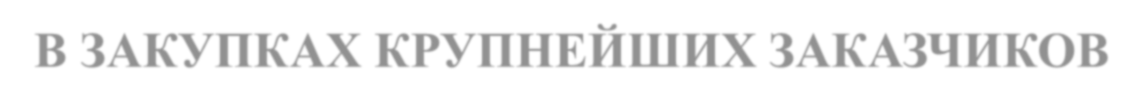 Квота на закупки у субъектов МСП: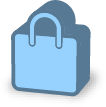 18% - закупки по «прямым» торгам20% - годовой объем закупок у субъектов МСП       Контроль соблюдения крупнейшими заказчиками квоты закупок у субъектов МСП: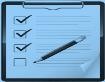 Корпорация в отношении заказчиков федерального уровня(1 406 организаций)Уполномоченные органы исполнительной власти субъектовРФ в отношении заказчиков регионального уровня(433 организации)Преимущества для субъектов МСП и самозанятых :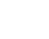 Обязанность заказчиков формировать и размещать в ЕИС:перечень товаров, работ, услуг, закупаемых у субъектов МСП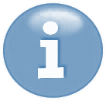 отдельный раздел о закупках у субъектах МСП в плане закупокСодействие Корпорации при взаимодействии бизнеса с крупнейшими заказчиками: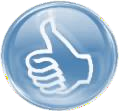 Урегулирование вопросов неоплатыПрезентация продукции субъектов МСПРасширение перечней ТРУ, закупаемых у субъектов МСППроведение обучающих семинаров по участию в закупкахпредельный срок заключения договора – не более 20 рабочих дней со дня принятия заказчиком решения о заключении такого договора;максимальный срок оплаты – не более 15 рабочих дней со дня подписания заказчиком документа о приемке товара;возможность выбора способа обеспечения заявки – путем внесения денежных средств на специальный счет, предоставления банковской гарантии;предельный размер обеспечения заявки – 2% от начальной цены договора;предельный размер обеспечения исполнения договора – 5% от начальной цены договора, если договором не предусмотрена выплата авансалибо устанавливается в размере аванса, если договором предусмотрена выплата аванса Пошаговый алгоритм участия в закупках крупнейших заказчиков в рамках 223-ФЗ: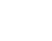 Поиск закупок через специальные сервисы – https://zakupki.gov.ru, портал Бизнес-навигатора МСП, электронные торговые площадки, МФЦИзучение извещения и документации о закупке – https://zakupki.gov.ruПодтверждение принадлежности к субъекту МСП – https://ofd.nalog.ruИспользование специальных счетов для обеспечения заявокПодача заявки на участие в закупкеОбеспечение заявки на участие в закупке, обеспечение исполнения договораЗаключение договора11Поддержка субъектов МСП и самозанятых в сфере туризма.Портал Бизнес-навигатора МСП (smbn.ru)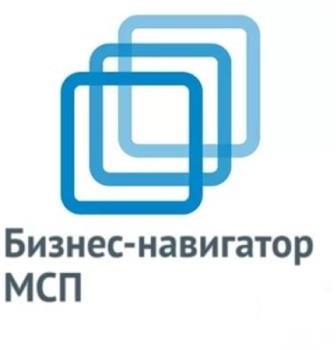 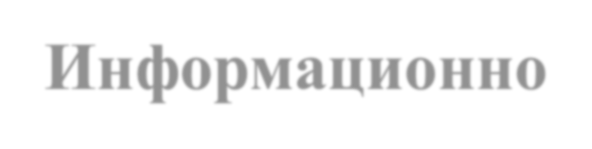 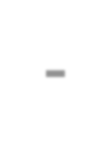 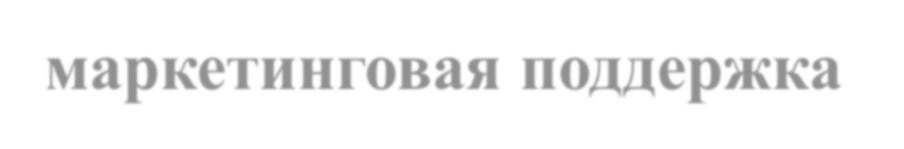 Д	ОСТУПНЫЕ ОНЛАЙН СЕРВИСЫ:Расчет бизнес-плана для более 100 видов бизнеса, в том числе: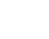 Создание туристических агентств и касс по продаже авиа и ж/д билетов;Создание новых объектов общественного питания, магазинов сувениров, туристических товаров и др. объектов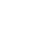 Подбор помещения в аренду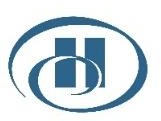 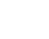 Поиск банков для финансирования и гарантийной поддержки	                                            Подбор франшиз: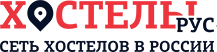 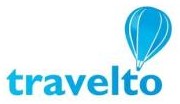 3 франшизы сферы размещения туристов – Hampton by Hilton, Хостелы Рус и Travelto;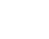 37 франшиз сферы общественного питания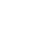 Иные сервисы:Поиск проведенных или запланированных проверок контрольно-надзорными органами;Информация о закупках крупнейших заказчиков;Информация о мерах поддержки МСП, методические и аналитические материалы	12Преимущества для субъектов МСП, самозанятых*: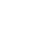 Конкретный список объектов для арендыСниженная ставка арендной платы за объектДлительные сроки аренды имуществаПолучение в аренду имущества только предпринимателями, самозанятыми гражданамиПо истечение 3-х летнего периода аренды арендатор – предприниматель может воспользоваться правом преимущественного выкупа объекта недвижимого имуществаАО «Корпорация «МСП» оказывает помощь субъектам МСП в поиске и подборе имущества.Информация об имуществе, свободном от прав третьих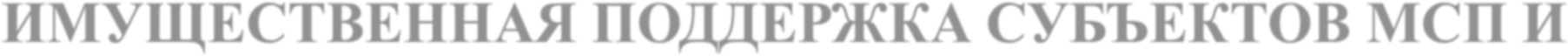 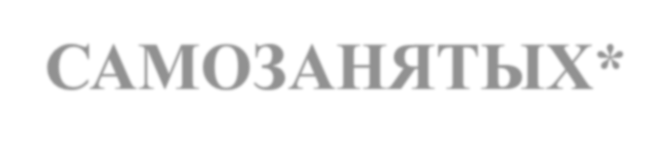 лиц, доступна:На официальном сайте АО «Корпорация «МСП» – https://corpmsp.ru/imushchestvennaya-podderzhka/dlya- subektov-msp/informatsiya-ob-obektakh-imushchestva.phpВ МФЦНа Портале Бизнес-навигатора МСП – https://smbn.ru/Пошаговый алгоритм получения субъектами МСП, самозанятыми имущественной поддержки: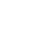 Поиск и подбор объекта через Портал Бизнес-навигатора МСП, Единый портал государственных услуг, МФЦ, официальные сайты органов государственной власти и органов местного самоуправления,запрос в КорпорациюИзучение сведений об объектеОбращение в орган государственной власти или орган местного самоуправления, осуществляющий функции по управлению имуществом (комитет, управление по имуществу)Участие в процедуре торгов на право заключения договора аренды (в ряде регионов, муниципальных образований реализуется возможность предоставления имущества без проведения торгов)Заключение договораКакое «ИМУЩЕСТВО» бизнесможет получить в аренду?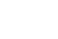 земельные участкипомещения под офисы, производствоотдельные зданиястроения и сооруженияцелые имущественные комплексыоборудованиемашины и другие объекты движимогоимущества* После внесения изменений в постановление Правительства РФ от 21.08.2010 № 645 и НПА субъектов РФ	13Обучающие программы АО «Корпорация «МСП»Программа «Азбука предпринимателя»	Программа «Школа предпринимательства»Продолжительность:35 часов (5 дней)Цель тренинга: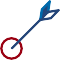 обучение	разработке бизнес-плана, готового к реализации и запуску нового бизнес-проекта4 совместных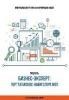 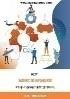 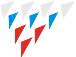 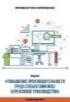 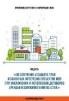 обучающих модуляБизнес по франшизе(совместно с Российской ассоциацией франчайзинга)Целевая аудитория: потенциальные и начинающие предпринимателиМатериалы: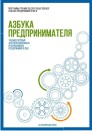 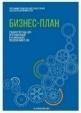 учебное пособиеучебная тетрадь«Бизнес-план»Продолжительность:	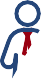 33 часа (5 дней)Цель тренинга: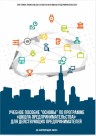 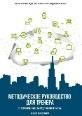 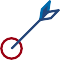 обучение	навыкам проведения анализа и последующего развития бизнесаЦелевая аудитория:действующие предпринимателиМатериалы:учебное пособиеметодическое руководство для тренераБизнес-эксперт: Портал Бизнес-навигатора МСППовышение производительности труда / Бережливое производство(совместно с Минэкономразвития России)Обеспечение и защита прав субъектов МСП при аренде недвижимого имущества(совместно с Уполномоченным при Президенте РФ по защите прав предпринимателей)274 тренера в 85 субъектах РФ - https://corpmsp.ru/razvitie-konsultatsionnoy- infrastruktury/reestr-trenerov/Запись на тренинги осуществляется: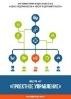 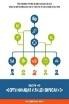 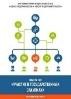 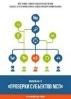 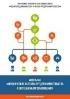 В МФЦНа Портале Бизнес-навигатора МСП –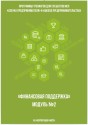 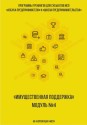 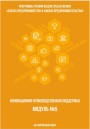 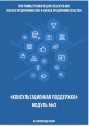 https://smbn.ru/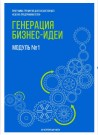 Мероприятия по «выращиванию» субъектов МСПМероприятия по«выращиванию» реализуются в 64 субъектах Российской Федерацииhttps://corpmsp.ru/org- infrastruktury- podderzhki/innovatsionno- proizvodstvennaya- infrastruktura/«Выращивание» – это комплекс мероприятий, направленных наоказание мер поддержки субъектам МСП, в целях повышения уровня их технологической готовности, конкурентоспособности и развития в качестве поставщиков (исполнителей, подрядчиков) при осуществлениизакупок товаров, работ, услуг крупными заказчиками.В рамках реализации мероприятий по «выращиванию»на основе выявленных потребностей субъекта МСП формируется ИКР, включающая в себя комплекс мер поддержки, в том числе:финансовая поддержка, в том числе в форме грантов, субсидий, кредитов и займов;лизинговая поддержка;маркетинговые услуги, в том числе по разработке рекламной продукции, фирменных стилей, доработке сайтов субъектов МСП;услуги по лицензированию деятельности, сертификацииУчастие в мероприятиях по «выращиванию» позволитсубъектам МСП:Получить доступ к материальным и финансовым ресурсам, маркетинговой, консультационной и иной поддержке;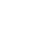 Определить «точки роста», осуществить продвижение и развитие собственных услуг и продукции и найти новые источники сбыта;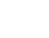 Модернизировать и расширить производство,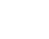 оптимизировать производственные процессы и снизитьиздержки;Повысить свою конкурентоспособность и уровень технологической готовности.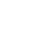 и патентованию продукции;организация участия субъектов МСП в межрегиональных имеждународных специализированных выставках производимой продукции;организация взаимодействия субъектов МСП с представителямизаказчиков;консультационные услуги, в том числе по вопросам получения мер поддержки, налоговых льгот, внедрению системы «Бережливое производство»;проведение обучения сотрудников субъектов МСП, в том числе по вопросам участия в государственных закупках, работе с современным оборудованием, бухгалтерскому учету;инженерно-конструкторские услуги;разработка программ модернизации и технического перевооружения производства;иные меры поддержки.15